Об утверждении Порядка участия собственника жилого помещения, получившего повреждения в результате чрезвычайной ситуации, в работе межведомственной комиссии для оценки жилых помещений жилищного фонда Российской Федерации, многоквартирных домов, находящихся в федеральной собственности, муниципального жилищного фонда и частного жилищного фонда в Тумаковском сельсовете В соответствии с Жилищным кодексом Российской Федерации, постановлением Правительства РФ от 28.01.2006 № 47 «Об утверждении Положения о признании помещения жилым помещением, жилого помещения непригодным для проживания, многоквартирного дома аварийным и подлежащим сносу или реконструкции, садового дома жилым домом и жилого дома садовым домом» (в редакции постановления Правительства Российской Федерации от 27.07.2020 № 1120), руководствуясь статьей 24 Устава Тумаковского сельсовета Ирбейского района Красноярского края, ПОСТАНОВЛЯЮ:1. Утвердить Порядок участия собственника жилого помещения, получившего повреждения в результате чрезвычайной ситуации, в работе межведомственной комиссии для оценки жилых помещений жилищного фонда Российской Федерации, многоквартирных домов, находящихся в федеральной собственности, муниципального жилищного фонда и частного жилищного фонда в Тумаковском сельсовете (прилагается).2. Опубликовать постановление в информационном бюллетене «Тумаковский вестник» и на официальном сайте администрации Тумаковского сельсовета (http://tumakovo.bdu.su).3. Контроль за выполнением решения оставляю за собой.4. Постановление вступает в силу в день, следующий за днем его официального опубликования в информационном бюллетене «Тумаковский вестник. Глава сельсовета                                                                                С.А. Криштоп                                   УТВЕРЖДЕНпостановлением администрации Тумаковского сельсоветаот 23.11.2021  № 54-пгПОРЯДОК участия собственника жилого помещения, получившего повреждения в результате чрезвычайной ситуации, в работе межведомственной комиссии для оценки жилых помещений жилищного фонда Российской Федерации, многоквартирных домов, находящихся в федеральной собственности, муниципального жилищного фонда и частного жилищного фондав Тумаковском сельсовете1. Настоящий Порядок определяет процедуру участия собственника жилого помещения, получившего повреждения в результате чрезвычайной ситуации, за исключением органов и (или) организаций, указанных в абзацах втором, третьем и шестом пункта 7 «Положения о признании помещения жилым помещением, жилого помещения непригодным для проживания, многоквартирного дома аварийным и подлежащим сносу или реконструкции, садового дома жилым домом и жилого дома садовым домом», утвержденного постановлением Правительства Российской Федерации от 28.01.2006 № 47, в работе межведомственной комиссии для оценки жилых помещений жилищного фонда Российской Федерации, многоквартирных домов, находящихся в федеральной собственности, муниципального жилищного фонда и частного жилищного фонда в Тумаковском сельсовете (далее - Комиссия). 2. Собственник жилого помещения (уполномоченное им лицо), получившего повреждения в результате чрезвычайной ситуации и расположенного на территории Тумаковского сельсовета (далее - Собственник), от которого в Комиссию поступило заявление, уведомляется о дате, месте и времени заседания Комиссии секретарем Комиссии одним из следующих способов:а) путем направления документа заказным письмом с уведомлением о вручении посредством почтовой связи по адресу, указанному в заявлении либо, в случае отсутствия почтового адреса в заявлении, по адресу местонахождения жилого помещения; б) путем вручения уведомления под роспись; в) путем направления уведомления на адрес электронной почты, с которого поступило обращение, либо на адрес электронной почты, который был указан Собственником жилого помещения в заявлении.Уведомление заказным письмом направляется не позднее десяти дней до даты заседания Комиссии, уведомление под расписку вручается не позднее трех дней до даты заседания Комиссии, уведомление направляется в электронной форме не позднее трех дней до даты заседания Комиссии.3. Собственник, прибывший для участия в работе Комиссии, предъявляет паспорт или иной документ, удостоверяющий личность, председателю Комиссии. В случае если от имени Собственника выступает уполномоченное им лицо, одновременно с документом, удостоверяющим его личность, предъявляется документ, подтверждающий его полномочия. 4. Собственник, помимо участия в заседании Комиссии с правом совещательного голоса, имеет право: знакомиться с документами, представленными для рассмотрения Комиссии; представлять документы, имеющие отношение к рассматриваемым Комиссией вопросам; обращаться к председателю Комиссии с предложениями и замечаниями по рассматриваемым Комиссией вопросам; знакомиться с протоколом заседания Комиссии, вносить в него замечания, возражения, дополнения; осуществлять иные полномочия, в целях реализации своего права на участие в работе Комиссии с правом совещательного голоса, не запрещенные законодательством. 5. Копия протокола заседания Комиссии выдается Собственнику по его запросу в течение 3 календарных дней после подписания протокола. 6. Неявка извещенного надлежащим образом о дате, времени и месте заседания Комиссии Собственника не препятствует проведению заседания Комиссии.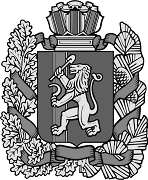 АДМИНИСТРАЦИЯ  ТУМАКОВСКОГО СЕЛЬСОВЕТАИРБЕЙСКОГО РАЙОНА КРАСНОЯРСКОГО КРАЯАДМИНИСТРАЦИЯ  ТУМАКОВСКОГО СЕЛЬСОВЕТАИРБЕЙСКОГО РАЙОНА КРАСНОЯРСКОГО КРАЯАДМИНИСТРАЦИЯ  ТУМАКОВСКОГО СЕЛЬСОВЕТАИРБЕЙСКОГО РАЙОНА КРАСНОЯРСКОГО КРАЯАДМИНИСТРАЦИЯ  ТУМАКОВСКОГО СЕЛЬСОВЕТАИРБЕЙСКОГО РАЙОНА КРАСНОЯРСКОГО КРАЯАДМИНИСТРАЦИЯ  ТУМАКОВСКОГО СЕЛЬСОВЕТАИРБЕЙСКОГО РАЙОНА КРАСНОЯРСКОГО КРАЯАДМИНИСТРАЦИЯ  ТУМАКОВСКОГО СЕЛЬСОВЕТАИРБЕЙСКОГО РАЙОНА КРАСНОЯРСКОГО КРАЯАДМИНИСТРАЦИЯ  ТУМАКОВСКОГО СЕЛЬСОВЕТАИРБЕЙСКОГО РАЙОНА КРАСНОЯРСКОГО КРАЯАДМИНИСТРАЦИЯ  ТУМАКОВСКОГО СЕЛЬСОВЕТАИРБЕЙСКОГО РАЙОНА КРАСНОЯРСКОГО КРАЯАДМИНИСТРАЦИЯ  ТУМАКОВСКОГО СЕЛЬСОВЕТАИРБЕЙСКОГО РАЙОНА КРАСНОЯРСКОГО КРАЯАДМИНИСТРАЦИЯ  ТУМАКОВСКОГО СЕЛЬСОВЕТАИРБЕЙСКОГО РАЙОНА КРАСНОЯРСКОГО КРАЯПОСТАНОВЛЕНИЕ ПОСТАНОВЛЕНИЕ ПОСТАНОВЛЕНИЕ ПОСТАНОВЛЕНИЕ ПОСТАНОВЛЕНИЕ ПОСТАНОВЛЕНИЕ ПОСТАНОВЛЕНИЕ ПОСТАНОВЛЕНИЕ ПОСТАНОВЛЕНИЕ ПОСТАНОВЛЕНИЕ 23.11.2021 23.11.2021 23.11.2021 23.11.2021 с. Тумаковос. Тумаково      №  54-пг      №  54-пг